國立屏東大學財務金融學系112學年度第2學期全學期校外實習手冊中華民國112年12月目  錄一、校外實習注意事項1.校外實習同學應詳細閱讀手冊，充分暸解並確實遵守手冊內容之規範。2.務必謹言慎行、遵守法令、尊重實習單位規範、文化、虛心受教、努力學習。3.實習期間因個人輕忽、違紀致生損害自負一切責任。4.小心個人人身、居住、交通安全。5.切實遵守職業道德、工作操守並應保守職務秘密。6.各項文件、作業繳交事後均需與系上確認。7.與系上及實習指導老師隨時保持聯絡，如遇問題，立即反應。8.實習期間請假請依實習單位規範；出勤狀況審查將影響實習成績，請務必注意校外實習手冊規範。9.校外實習同學仍具學籍，需註冊、購買平安保險，亦享有一切應有之權益。10.校外實習重要時程表11.為配合學校繳交成績時程，請同學提醒實習單位主管於6/3(一)前寄回：(1)學生校外實習滿意度調查表(實習機構版)(2)學生校外實習成績考核表(實習機構版)12.手冊中未盡事宜，以本校各類法規為準。二、112學年度全學期校外實習學生彙整表三、實習學生應繳交相關報告清單檢查表本表所定份數，應以繳交本系為準，如各實習單位另有要求，則依其要求份數外加繳交。如寄電子檔，請寄到系辦信箱(finance@mail.nptu.edu.tw)，如有疑問歡迎詢問系辦(分機32801)，謝謝。國立屏東大學財務金融學系學生校外實習報到表國立屏東大學財務金融學系學生 				姓名：學號：已於	113 年	 	   月	     	 日至                           	(請填單位) 完成報到。實習機構指導人員/主管 								(簽章)中華民國	  113  	年	      	月	     	日國立屏東大學財務金融學系校外實習週誌國立屏東大學財務金融學系校外實習心得報告七、國立屏東大學學生校外實習滿意度調查表(學生版)一、個人基本資料1.姓名：                                              2.系所名稱：__________________________3.聯絡電話：                                          4.E-mail：____________________________二、實習機構資料1.公司名稱：                                          2.實習縣市：__________________________三、實習課程滿意度                                               	 非常滿意   滿意    普通    不滿意  非常不滿意1.實習行前說明會(提前瞭解實習機構與工作性質)		□		□		□		□		□2.系所提供的實習行政措施(保險、合約、訪視等)		□		□		□		□		□3.實習機構提供安全的實習環境	 					□		□		□		□		□4.實習機構實務訓練及實習內容						□		□		□		□		□5.實習機構主管及同仁相處情形						□		□		□		□		□6.實習機構協助指導實習期間遇到的困難				□		□		□		□		□7.系所課程安排達到理論與實務相結合程度				□		□		□		□		□8.實習課程對於未來職涯發展之助益					□		□		□		□		□四、學習反思－問題解決能力自我評估【校外實習的目的主要是希望幫助同學透過「做中學」增進實務問題解決能力～現在就請您為自己打個分數吧！】※ 分數說明：5分 表示可以將這件事情做得非常好　　　　　　　　　　2分 表示無法完成這件事情可能努力學習可以完成4分 表示可以將這件事情完成但還能改進　　　　　　　　1分 表示無法完成這件事情且自認學習起來有困難3分 表示無法完成這件事情但努力學習就能做好 	 5分    4分    3分    2分    1分1.能夠系統化的收集與所發生狀況相關的資訊              　實習前	□	□	□	□	□	實習後□	□	□	□	□2.能夠根據事實證據謹慎評估並合理判斷可能的問題所在    　實習前	□	□	□	□	□	實習後□	□	□	□	□3.能夠以系統化的方式釐清問題　　　　　　　　　　　　　　實習前	□	□	□	□	□	實習後□	□	□	□	□4.能透過各種管道蒐集資料並提供解決問題的各種可能方案　　實習前	□	□	□	□	□	實習後□	□	□	□	□5.能夠評估各種解決方案的利弊並找出最佳解決方案　　　　　實習前	□	□	□	□	□	實習後□	□	□	□	□6.能為可能發生問題預做準備並找出解決問題可能需要的資訊　實習前	□	□	□	□	□	實習後□	□	□	□	□八、國立屏東大學學生校外實習滿意度調查表(實習機構版) (紙本填寫)一、實習機構基本資料：公司名稱：＿＿＿＿＿＿＿＿＿＿＿填表人姓名：＿＿＿＿＿＿部門：＿＿＿＿＿＿職稱：＿＿＿＿＿＿聯絡電話：＿＿＿＿＿＿＿＿＿＿ E-mail：＿＿＿＿＿＿＿＿＿＿＿＿＿＿ 填表日期：＿＿＿＿＿＿＿二、實習課程滿意度：                                         非常滿意    滿意     普通     不滿意   非常不滿意1.學校系所之行政協助						□        □        □        □         □2.實習合約之簽訂情形						□        □        □        □         □3.實習輔導老師訪視情形					□        □        □        □         □4.不適應學生之輔導或轉介機制				□        □        □        □         □5.實習課程對合作機構之助益		 			□        □        □        □         □三、實習學生滿意度：                                         非常滿意    滿意     普通     不滿意   非常不滿意1.專業知識與技能							□        □        □        □         □2.持續學習能力							□        □        □        □         □3.溝通表達能力							□        □        □        □         □4.人際互動能力							□        □        □        □         □5.團隊合作能力							□        □        □        □         □6.情緒管理能力							□        □        □        □         □7.問題解決能力							□        □        □        □         □8.資訊科技應用能力						□        □        □        □         □9.獨立思考與創新能力						□        □        □        □         □10.外語能力								□        □        □        □         □11.工作紀律、責任感及時間管理能力			□        □        □        □         □12.本校學生在實習期間之整體表現			□        □        □        □         □四、貴機構未來是否願意持續與本校進行實習合作：	□是	□否	九、財務金融學系校外實習成績計算方法1.本學系校外實習成績均以此方式為準，首先審查出勤狀況，再依本學系與實習單位各佔總成績百分之五十方式計算。2.出勤狀況審查本成績計算先審核實習同學出席狀況如有下列情形，應優先適用。(1)實習間缺席(請假+未假缺席)日數達三分之一者，以零分計算。(2)曠職達十分之一或三次，學分不予採計。3.實習單位評量出勤狀況：除出具出勤狀況表外，就同學於整體實習期間出勤情況給予評分。學習態度：就同學於實習期間認真態度、言行舉止給予評分。實習成效：就同學實習收穫、成長進步給予評分。4.本系評量實習檔案：包括校外實習週誌(必繳)、校外實習心得(必繳)、公司規定之作業(選繳)、出席研習(討)會(選繳)、與實習相關進修(選繳)、各類學習獲獎文件(選繳)等。綜合表現：就同學實習期間整體表現綜合評分。十、國立屏東大學財務金融學系學生校外實習成績考核表(實習機構版)考核人員簽章：                   實習機構主管簽章：中華民國  年  月  日【請加蓋單位印章】十一、國立屏東大學財務金融學系學生校外實習成績考核表(財務金融學系版)實習指導老師：					系主任：十二、本校學生校外實習合約書(範本)○○○學年度 大專校院校外實習合約書範本(非僱傭關係版本)           (合作機構)_         （以下簡稱甲方）立合約書人                                    共同辦理校外實習教育事宜           (大專校院)………….. （以下簡稱乙方）依「專科以上學校產學合作實施辦法」規定，採一般型校外實習，甲方與乙方學生為單純學習訓練關係(不具僱傭關係)，經雙方協議訂定條款如下： 甲方之職責：參與校外實習課程規劃，並依學生個別實習計畫提供學生相關實務訓練，安排實習單位分配、實習時段以進行各種實務技能訓練培育人才。負責學生實習前之安全講習、實習場所安全防護設備之配置及相關職業安全衛生措施之規劃。接受乙方定期實地訪視，並與乙方指派之專責輔導教師共同負責輔導學生，及參與實習成績考核。乙方之職責：依專科以上學校產學合作實施辦法第6條成立各級校外實習委員會，並負責校外實習機制相關任務事項。依系科發展及專業核心能力妥善規劃校外實習課程，並於實習前為學生訂定「學生個別實習計畫」。乙方負責進行甲方實習機構場所環境安全性及實習權益之評估。乙方應指派實習輔導老師，定期赴甲方進行實地訪視及輔導，瞭解學生學習適應狀況及甲方依實習合約執行之情形，並與甲方共同輔導學生。實習期間：自民國　　年　　月　　日起至民國　　年　　月　　日。實習場所：實習地點：○○公司(○○縣(市)○○區○○路(街)○○號○○樓)。甲方非經乙方及學生同意，不得任意調動實習地點。每日實習時間：甲乙方應考量實務訓練所需及維護個人身心健康，安排每日實習時間不得超過八小時，每週實習時間，不得超過四十小時，且不得於午後十時至翌晨六時之時間內進行(但學校辦理校外實習屬各類專門職業及技術人員考試所訂應考資格條件，不在此限)：自○○：○○起，至○○：○○止，計○○小時。實習給付及相關福利事項：甲方應依下列約定事項辦理：實習給付：□無 □獎學金/□實習津貼，每月　   　元。甲方提供之實習給付應全額予學生，並以金融機構轉存方式直接匯入學生帳戶。福利：宿舍：□無　□免費提供　□付費提供，每月　　　元。伙食：□無　□免費提供　□付費提供，每餐　　　元。交通車/交通津貼：□無　□免費提供　□付費提供，每月　　　元　□交通津貼，每月　　　元。其他公司福利：休息時間及請假規定：由甲乙雙方協議，依學生個別實習計畫安排及配合實習場域實務訓練所需，議定合理的休息時間及請假規定。保險：乙方學生於實習期間，乙方應為學生投保校外實習團體意外險，並支付保險費。實習不適應之輔導轉換方式：實習生於實習期間不適應，應由雙方共同輔導，如經乙方評估或實習生反映仍不適應，應由乙方提出終止合約，並安排實習生轉銜至其他實習機構或修習其他替代課程。實習爭議協調及處理方式：雙方應約定爭議處理協調之單位：系級學生校外實習委員會。爭議處理過程，應邀集相關人員參與，必要時得邀集勞動相關法律專家學者與會。實習成績評核及實習證明發給：甲、乙雙方應依學生實習計畫或實習課程規劃所定標準，就學生實習表現及實習報告內容共同評核實習成績，經評核成績合格者授予學分，並得視實際需要發給書面實習證明。契約生效、終止及解除：本契約書自簽署完成之日起生效。雙方應約訂契約終止及解除條件；如甲方嚴重損害學生權益，乙方得要求終止或解除合約，並依法向甲方提出損害賠償。甲乙雙方就本契約有爭執，並進行司法救濟，雙方合意以臺灣○○地方法院為第一審管轄法院。本契約未盡事宜，依專科以上學校產學合作實施辦法等相關規定辦理。本合約書一式二份，甲、乙雙方各執乙份存照。立合約書人甲　方：                       負責人：                       地　址：                       統一編號：                     乙　方：○○大學校  長： 地　址： 統一編號：中華民國　  　　年　   　　月　   　　日財務金融學系校外實習生名單實習單位：                               <請與合約書一起蓋騎縫章>學制﹕日間學士班   課程名稱：校外實習(三)   學分數﹕9   選修﹕選修註﹕實習學生名單請依學制、班級排序。○○○學年度 大專校院校外實習合約書範本(僱傭關係版本)           (合作機構)_         （以下簡稱甲方）立合約書人                                    共同辦理校外實習教育事宜           (大專校院)………….. （以下簡稱乙方）依「專科以上學校產學合作實施辦法」及「勞動基準法」等相關勞動法令規定，採工作型校外實習，由甲方聘任乙方學生為正式員工(具僱傭關係)，經雙方協議訂定條款如下： 甲方之職責：參與校外實習課程規劃，並依學生個別實習計畫提供學生相關實務訓練，安排實習工作單位分配、工作時段以進行各種實務技能訓練培育人才。負責學生實習前之安全講習、實習場所安全防護設備之配置及相關職業安全衛生措施之規劃。接受乙方定期實地訪視，並與乙方指派之專責輔導教師共同負責輔導學生，及參與實習成績考核。乙方之職責：依專科以上學校產學合作實施辦法第6條成立各級校外實習委員會，並負責校外實習機制相關任務事項。依系科發展及專業核心能力妥善規劃校外實習課程，並於實習前為學生訂定「學生個別實習計畫」。乙方負責進行甲方實習機構工作環境安全性及實習權益之評估。乙方應指派實習輔導老師，定期赴甲方進行實地訪視及輔導，瞭解學生學習適應狀況及甲方依實習合約執行之情形，並與甲方共同輔導學生。實習期間：自民國　　年　　月　　日起至民國　　年　　月　　日。實習場所：實習地點：○○公司(○○縣(市)○○區○○路(街)○○號○○樓)。甲方非經乙方及學生同意，不得任意調動實習地點。每日實習時間：甲方對學生之實習時間應依勞動相關法令之規定辦理。每日正常實習時間及休息時間：每日正常實習時間不超過八小時，每週不超過四十小時：自每日○○：○○起，至○○：○○止，每日實習時間計○○小時。甲方非經乙方及乙方學生同意不得任意延長實習時間或於休息日、休假日工作。實習薪資及相關福利事項：甲方應依法支付乙方學生薪資，其有關薪資計算基準及其他相關福利項目如下：薪資：每月給付　   　元，不得低於當年度基本工資規定。甲方提供之工資應全額予學生，並以金融機構轉存方式直接匯入學生帳戶。甲方不得預扣乙方學生薪資作為違約金或賠償費用。福利：宿舍：□無　□免費提供　□付費提供，每月　　　元。伙食：□無　□免費提供　□付費提供，每餐　　　元。交通車/交通津貼：□無　□免費提供　□付費提供，每月　　　元　□交通津貼，每月　　　元。其他公司福利：其他勞動權益：休息時間、休假、例假、休息日及請假等事項，應依勞動基準法、性別工作平等法及勞工請假規則等相關勞動法令之規定辦理。保險及退休金：乙方學生於實習期間，甲方應依相關法規為乙方學生辦理勞工保險、勞工職業災害保險、就業保險、全民健康保險及提繳勞工退休金，並依規定支付保險費。乙方應為學生投保校外實習團體意外險，並支付保險費。實習不適應之輔導轉換方式：實習生於實習期間不適應，應由雙方共同輔導，如經乙方評估或實習生反映仍不適應，應由乙方提出終止合約，並安排實習生轉銜至其他實習機構或修習其他替代課程。實習爭議協調及處理方式：雙方應約定爭議處理協調之單位：系級學生校外實習委員會。爭議處理過程，應邀集相關人員參與，必要時得邀集勞動相關法律專家學者與會。實習成績評核及實習證明發給：甲、乙雙方應依學生實習計畫或實習課程規劃所定標準，就學生實習表現及實習報告內容共同評核實習成績，經評核成績合格者授予學分，並得視實際需要發給書面實習證明。契約生效、終止及解除：本契約書自簽署完成之日起生效。雙方應約訂契約終止及解除條件；如甲方嚴重損害學生權益，乙方得要求終止或解除合約，並依法向甲方提出損害賠償。甲乙雙方就本契約有爭執，並進行司法救濟，雙方合意以臺灣○○地方法院為第一審管轄法院。本契約未盡事宜，依專科以上學校產學合作實施辦法、勞動基準法、勞工保險條例、勞工職業災害保險及保護法、就業保險法及勞工退休金條例等相關法令等相關規定辦理。本合約書一式二份，甲、乙雙方各執乙份存照。立合約書人甲　方：                       負責人：                       地　址：                       統一編號：                     乙　方：○○大學校  長： 地　址： 統一編號： 中華民國　  　　年　   　　月　   　　日財務金融學系校外實習生名單實習單位：                               <請與合約書一起蓋騎縫章>學制﹕日間學士班   課程名稱：校外實習(三)   學分數﹕9   必選修﹕選修註﹕實習學生名單請依學制、班級排序。十三、本校學生校外實習個別實習計畫(範本)國立屏東大學學生校外實習個別實習計畫填表日期：   年  月  日備註：1、本實習計畫各項目係依教育部實務增能計畫所規範之內容制定，請勿任意更動。2、本實習計畫應配合實習課程及系科專業進行設計，相關實習內容應為每位實習生量身製定且符合專業及職務所需。3、本實習計畫應於學生實習前完成，且須由實習學生及實習機構檢視後簽署同意，並提經系級校外實習委員會審查通過。4、實習合約書簽請用印時，應檢附本實習計畫，並於合約書用印後一併上傳至校外實習管理系統供學生查詢。十四、本校校外實習相關法規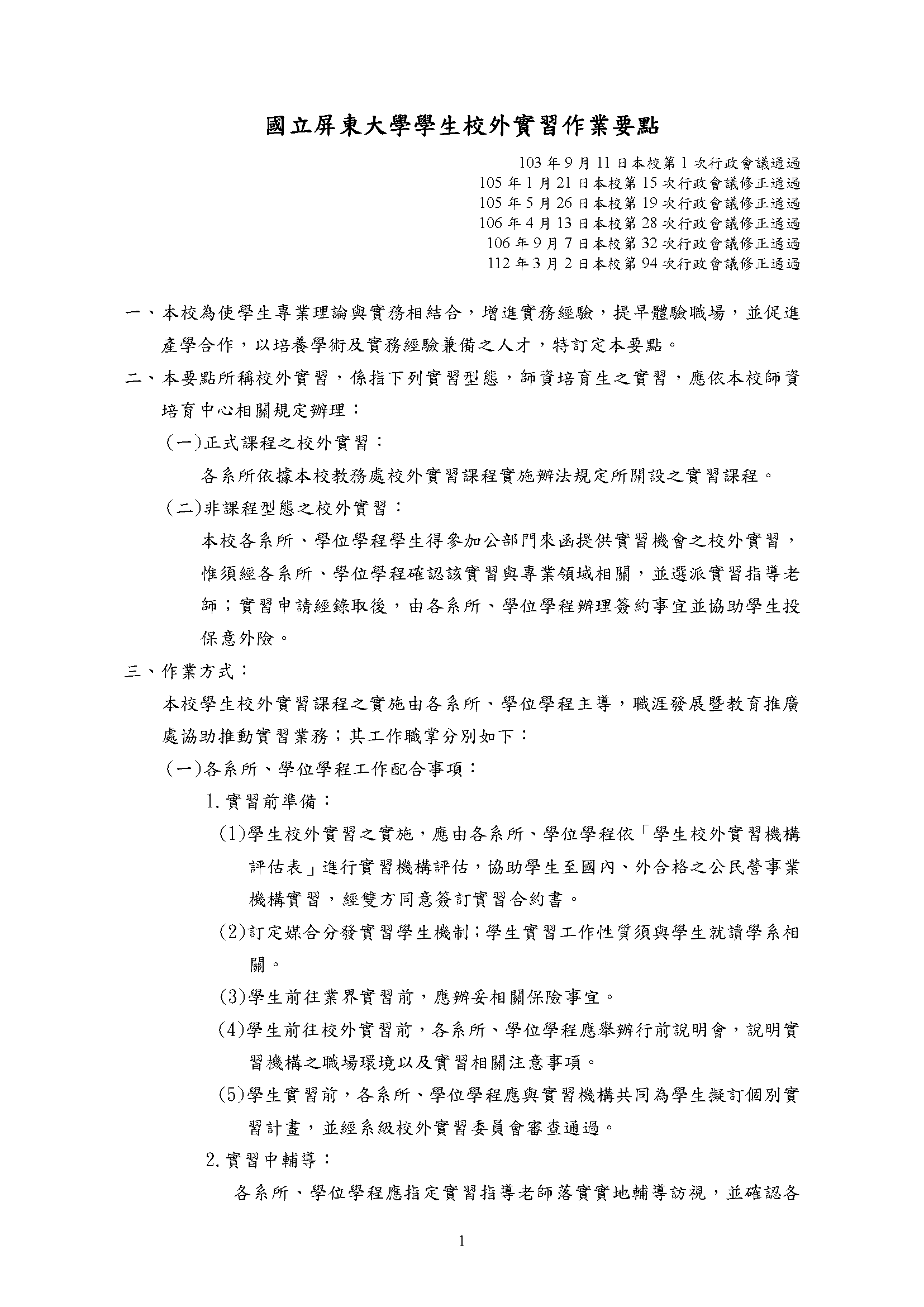 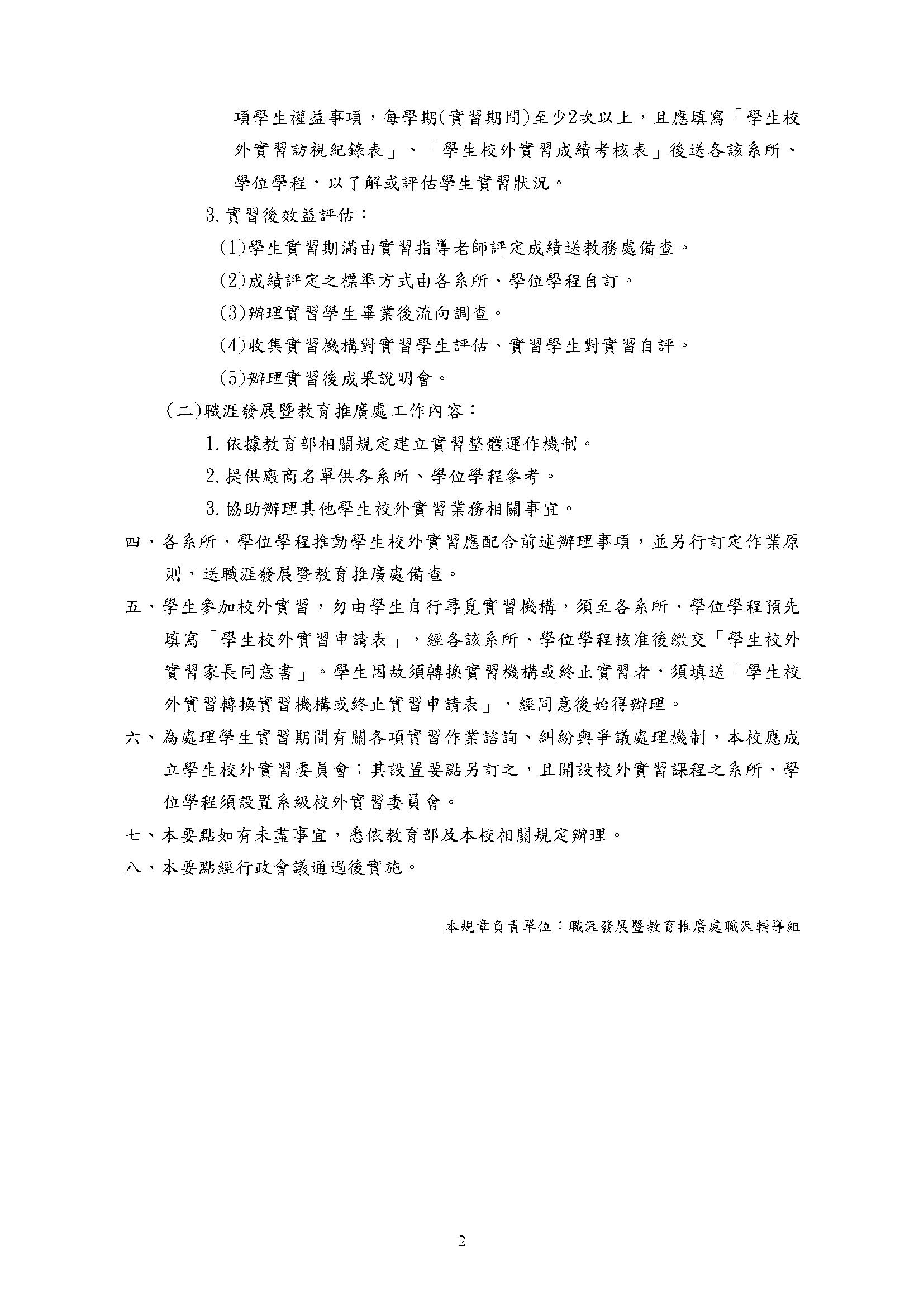 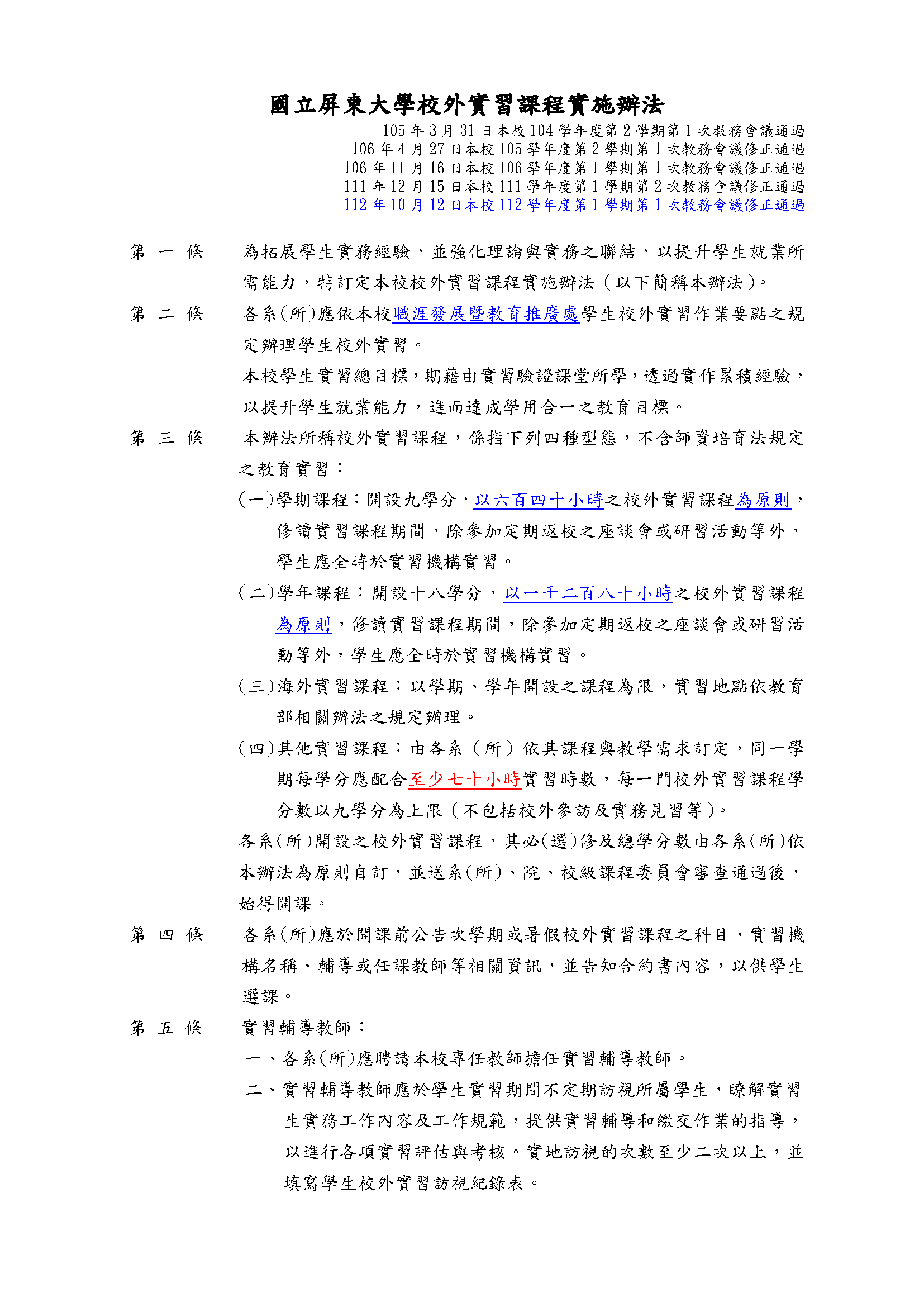 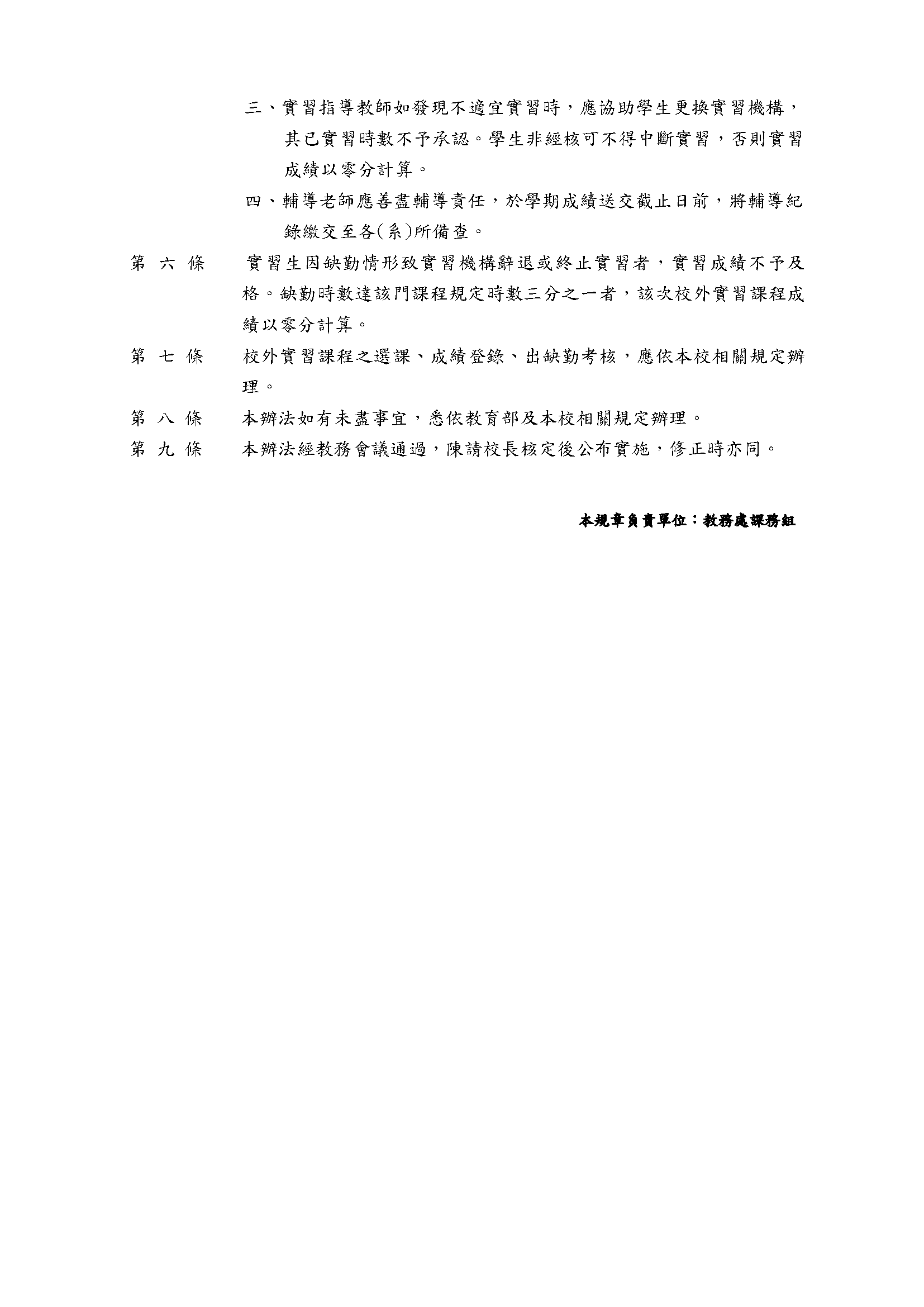 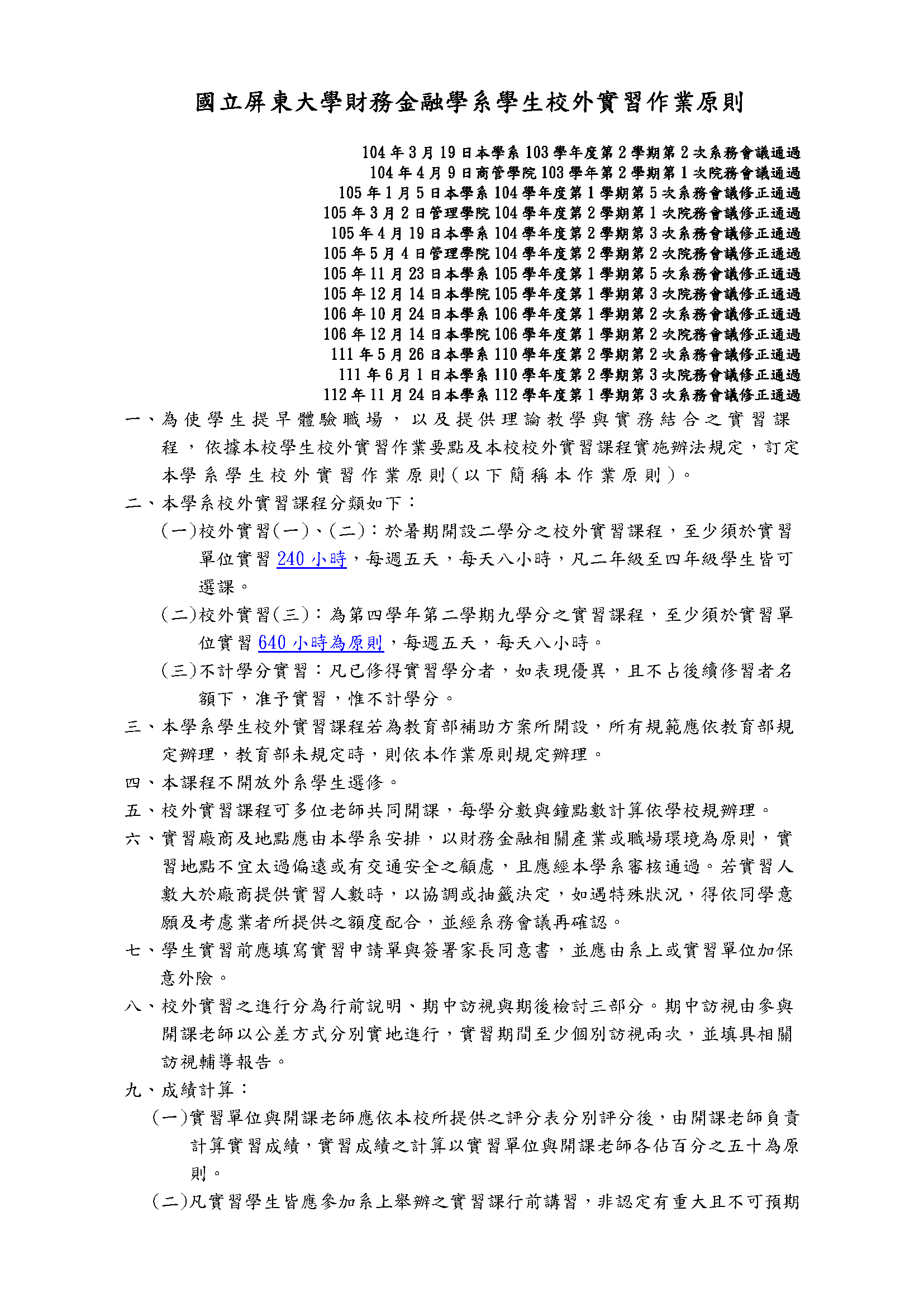 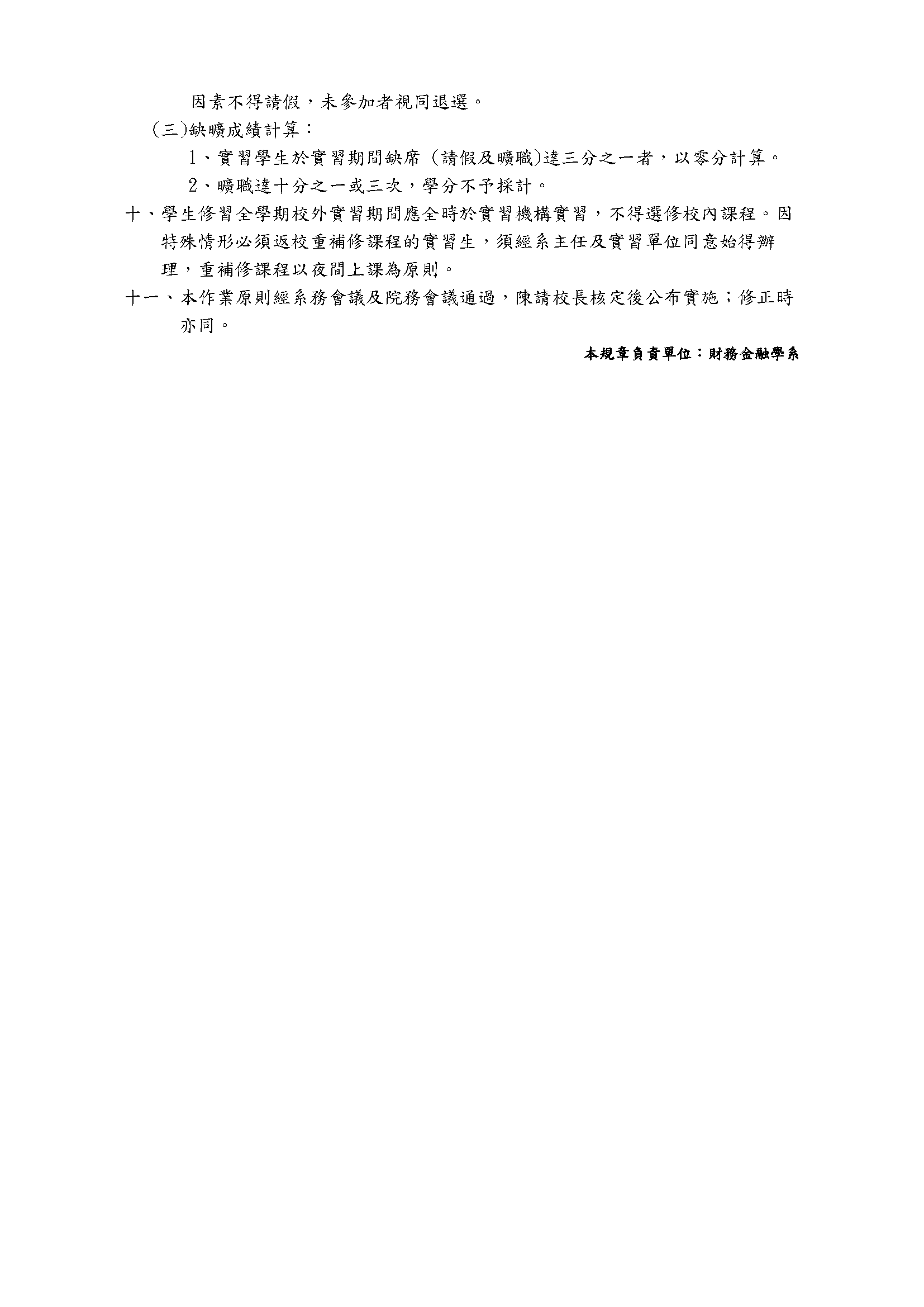 一、校外實習注意事項1二、全學期校外實習學生彙整表3三、實習學生應繳交相關報告清單檢查表5四、學生校外實習報到表6五、校外實習週誌7六、校外實習心得報告9七、學生校外實習滿意度調查表(學生版)(線上填寫)10八、學生校外實習滿意度調查表(實習機構版) (紙本填寫)11九、財務金融學系校外實習成績計算方法12十、學生校外實習成績考核表(實習機構版)13十一、學生校外實習成績考核表(財務金融學系版)14十二、本校學生校外實習合約書(範本)15十三、本校學生校外實習個別實習計畫(範本)21十四、本校校外實習相關法規23日期項目備註112年12月22日15：30財金系校外實習行前說明會地點：教學二館北棟N101教室請同學務必要出席以維護自身權益。113年02月16日～02月23日本校第2次選課選修校外實習(三)課程。113年2月19日(或實習單位另訂)繳交校外實習報到表請同學於實習第一天結束後寄出實習報到表。113年5月20日校外實習經驗分享請所有實習學生均需返校分享實習心得。113年6月3日各表單繳回最後期限請於6/3(一)前繳回週誌及心得等資料。113年6月7日校外實習滿意度調查及留任調查請於6/7(五)前至校務行政系統校外實習管理填寫滿意度調查。如有留任於實習單位，請告知系辦，以利彙整資料。序號學號姓名實習單位實習期間指導老師1CAC109003陳○祥國泰世華銀行113.02.19~06.30許蔚農老師2CAC109005陳○宇富邦人壽113.02.19~06.13許蔚農老師3CAC109006郭○誠新光銀行113.02.26~06.30邱炳乾老師4CAC109007陳○玉康和綜合證券113.02.19~06.07許蔚農老師5CAC109008陳○博華南永昌證券113.02.19~06.30邱炳乾老師6CAC109010馬○峻國泰世華銀行113.02.19~06.30許蔚農老師7CAC109014張○睿元大銀行113.03.01~07.05陳正佑老師8CAC109015陳○騏國泰人壽113.02.16~06.28邱炳乾老師9CAC109018陳○綾新光銀行113.02.26~06.30邱炳乾老師10CAC109019尤○筠玉山銀行113.02.19~06.28陳正佑老師11CAC109020黃○羽玉山銀行113.02.19~06.28許蔚農老師12CAC109021林○均玉山銀行113.02.19~06.28陳正佑老師13CAC109022張○瑜永豐銀行113.01.15~06.30邱炳乾老師14CAC109025劉○綺華南永昌證券113.01.22~06.30陳正佑老師15CAC109026黃○淇元大證券113.02.19~06.30何怡滿老師16CAC109028饒○安京城銀行113.02.17~06.30陳正佑老師17CAC109029楊○妤永豐銀行113.01.15~06.30邱炳乾老師18CAC109030洪○茹京城銀行113.02.17~06.30陳正佑老師19CAC109036羅○惠永豐銀行113.01.15~06.30邱炳乾老師20CAC109037溫○雯華南永昌證券113.01.22~06.30陳正佑老師21CAC109038湯○妤新光銀行113.02.26~06.30許蔚農老師22CAC109040范○萱永豐銀行113.01.15~06.30陳正佑老師23CAC109041李○融新光銀行113.02.26~06.30陳正佑老師24CAC109042蘇○琪元大證券113.02.19~06.30陳正佑老師25CAC109043郭○玲元大證券113.02.19~06.30何怡滿老師26CAC109044黃○婷新光銀行113.02.26~06.30邱炳乾老師27CAC109051吳○薰永豐銀行113.01.15~06.30許蔚農老師28CAC109052張○子南山人壽113.02.19~06.07許蔚農老師29CAC109056林○妤新光銀行113.02.26~06.30許蔚農老師30CDJ109036薛○欣聯邦銀行113.01.22~06.30陳正佑老師31CDN109042李○羽國泰世華銀行113.02.19~06.30許蔚農老師32PAC109047張○齡台新銀行113.01.22~06.30許蔚農老師表格份數繳交截止日期是否如期繳交1.校外實習報到表一份報到後，請實習單位主管簽章，立即寄回本校財金系(已附信封，請自行貼郵票，謝謝)。2.校外實習週誌一份每週一頁，請自行加頁。請於6/3(一)前繳交。(紙本或電子檔皆可) 3.校外實習心得報告一份請於6/3(一)前繳交。(紙本或電子檔皆可) 4.校外實習滿意度調查及留任調查上網填寫請於6/7(五)前至校務行政系統校外實習管理填寫滿意度調查。如有留任於實習單位，請告知系辦，以利彙整資料。實習學生：○○○實習機構：○○○實習期間：113.○○.○○至113.○○.○○日期113.○○.○○至113.○○.○○本週主要學習內容本週心得姓名學號實習單位實習期間113.○○.○○至
113.○○.○○指導老師簽名實習心得應含就個人實習期間各項學習活動(實作、上課、研習進修)、實作成效、檢討建議等項綜合評估具體說明(不得少於1000字)實習心得應含就個人實習期間各項學習活動(實作、上課、研習進修)、實作成效、檢討建議等項綜合評估具體說明(不得少於1000字)實習心得應含就個人實習期間各項學習活動(實作、上課、研習進修)、實作成效、檢討建議等項綜合評估具體說明(不得少於1000字)實習心得應含就個人實習期間各項學習活動(實作、上課、研習進修)、實作成效、檢討建議等項綜合評估具體說明(不得少於1000字)親愛的同學您好：為瞭解您的實習情況與感受，並透過學習反思掌握自身問題解決能力具備程度，請撥冗提供寶貴意見，以作為系所精進實習課程之依據。本問卷資料僅供學校內部分析之用，資料絕對保密，敬請放心作答。如有任何疑問，請來電洽詢(08-7663800#16101)或以電子郵件聯繫(tipos@mail.nptu.edu.tw)張小姐。感謝您的熱心幫忙！職涯發展暨教育推廣處職涯輔導組 敬啟敬愛的主管您好：感謝　貴公司提供本校學生實習機會。為瞭解本校學生在實習期間之表現，並持續精進教學品質，使各系課程規劃充分配合就業需求，請撥冗提供您的評價與意見，作為本校未來發展及提供服務的重要參考，本問卷資料僅供學校內部分析之用，資料絕對保密，敬請放心作答。如有疑問，請來電洽詢(08-7663800#16101)或以電子郵件聯繫(tipos@mail.nptu.edu.tw)張小姐。感謝您的協助！職涯發展暨教育推廣處職涯輔導組 敬啟實習機構名稱實習機構名稱電話實習機構地址實習機構地址實習學生姓名實習學生姓名學號系所年級系所年級財務金融學系  年級財務金融學系  年級財務金融學系  年級財務金融學系  年級實習期間應出席日數應出席日數          日          日          日          日          日          日請假日(時)數請假日(時)數          日         小時          日         小時          日         小時          日         小時          日         小時          日         小時未請假缺席日(時)數未請假缺席日(時)數          日         小時          日         小時          日         小時          日         小時          日         小時          日         小時成績項目項目標準分數總分(滿分100)總分(滿分100)評語成績出勤情形出勤情形20%成績學習態度學習態度30%成績實習成效實習成效50%實習機構名稱實習期間學生姓名學號班 級  年級成績項目標準分數總分(滿分100)總分(滿分100)成績實習檔案(含校外實習週誌、校外實習心得報告等)80%成績綜合表現20%評語序號班級實習生學號實習生姓名實習生簽名確認序號班級實習生學號實習生姓名實習生簽名確認一、基本資料一、基本資料一、基本資料一、基本資料一、基本資料一、基本資料實習學生學號/姓名系所/年級系所/年級實習期間系所輔導老師系所輔導老師實習機構名稱實習機構輔導老師實習機構輔導老師二、實習學習內容二、實習學習內容二、實習學習內容二、實習學習內容二、實習學習內容二、實習學習內容實習課程目標實習課程內涵企業參與實習課程說明教師輔導實習課程規劃業界專家輔導實習課程規劃各階段實習內容具體規劃及時程各階段實習內容具體規劃及時程各階段實習內容具體規劃及時程各階段實習內容具體規劃及時程各階段實習內容具體規劃及時程各階段實習內容具體規劃及時程第1階段年 月~  年 月第2階段年 月~  年 月第3階段年 月~  年 月第4階段年 月~  年 月第5階段年 月~  年 月三、實習成效考核與回饋三、實習成效考核與回饋三、實習成效考核與回饋三、實習成效考核與回饋三、實習成效考核與回饋三、實習成效考核與回饋實習成效考核指標或項目實習成效與教學評核方式實習課程後回饋規劃實習學生系所輔導老師系所主管系所主管實習機構輔導老師或主管實習機構輔導老師或主管